  R E P U B L I K A    H R V A T S K AKRAPINSKO ZAGORSKA ŽUPANIJA   Gradsko izborno povjerenstvo	   Grad PregradaKlasa:013-03/19-03/09Urbroj:2214/01-03/01-19-1Pregrada, 28.03.2019.g.Na temelju čl.13. Odluke o izboru članova vijeća mjesnih odbora ( Službeni glasnik KZŽ, broj 03/15, 09/19) Gradsko izborno povjerenstvo Grada Pregrade, objavljuje:PODACI O BROJU POTPISA BIRAČAKANDIDACIJSKE LISTE GRUPE BIRAČA Sukladno članku 13. Odluke o izboru vijeća mjesnih odbora (Službeni glasnik Krapinsko-zagorske  županije br. 3/15., 09/19) kada birači kao ovlašteni predlagatelji predlažu kandidacijsku listu grupe birača, za pravovaljanost prijedloga kandidacijske liste za izbor članova vijeća mjesnog odbora dužni su prikupiti određen broj potpisa birača. Potreban broj potpisa birača za pravovaljanost kandidacijskih lista grupa birača po mjesnim odborima daje se u tablici :GRADSKO IZBORNO POVJERENSTVO                                                                                      PREDSJEDNICA                                                                                    Ksenija Ogrizek, dipl.iur.R.bMJESNI ODBORBROJ STANOVNIKAPOTREBAN BROJ POTPISA BIRAČA1.Benkovo   906502.Bušin382353.Cigrovec414354.Gorjakovo344355.Kostel650506.Plemenšćina568507.Pregrada2223708.Sopot733509.Stipernica2902510.Vinagora49835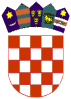 